帳簿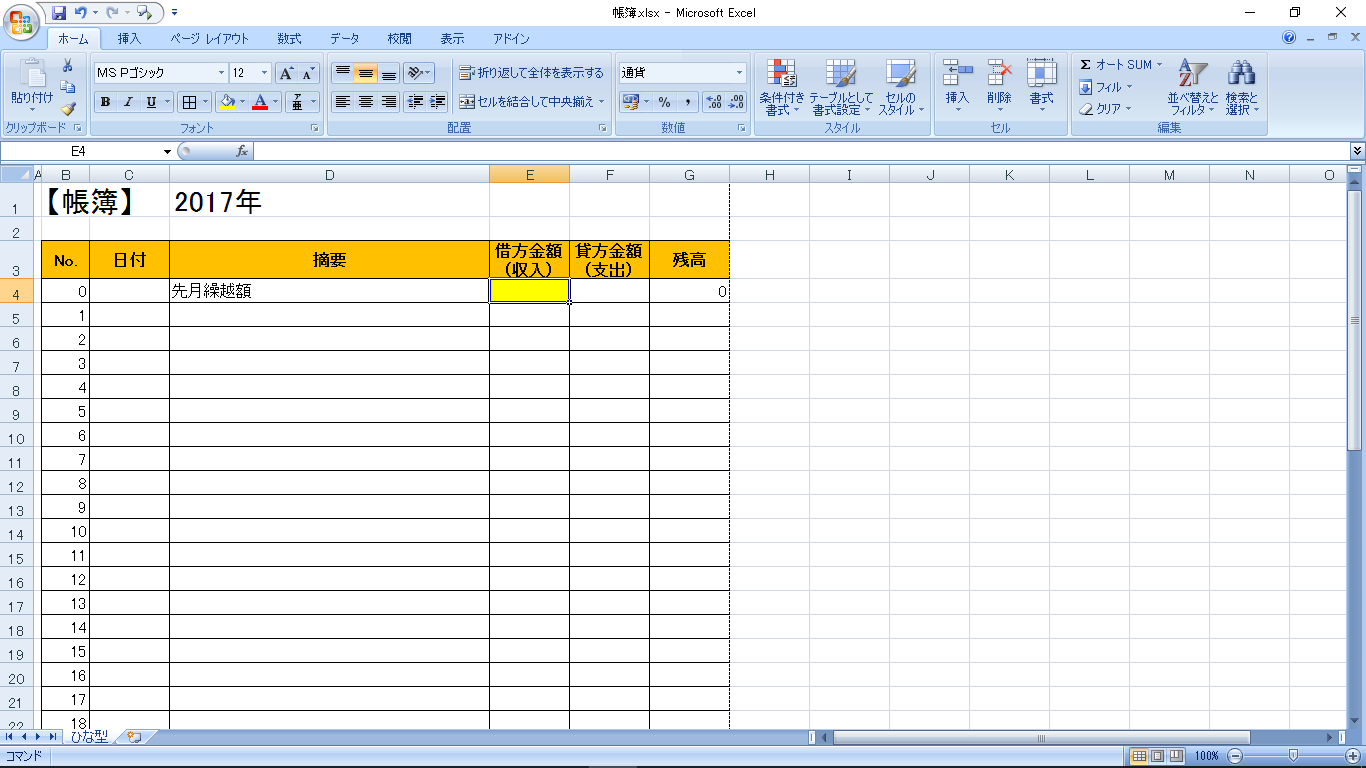 １．シート名をひな型にする。　シートのタグをダブルクリック→［ひな型］と入力する。２．フォントサイズ、セルの幅と高さを変更する。　すべてを選択する。　フォントサイズを12（ポイント）にする。　列の幅を80ピクセルに、行の高さを24ピクセルにする。　[A]列の幅を8ピクセルにする。３．帳簿と年を入力する。[B1]帳簿　　　[C1]	       [D1]2017年　フォントサイズを22（ポイント）にする。行の高さを調整する。４．表の列見出しを入力する。[B3]No.　[C3]日付　[D4]摘要　[E4]借方金額（収入）　[F4]貸方金額（支出）　[G4]残高　（収入）および（支出）をセル内改行しておく。セル内改行は、[Alt]キーを押しながら[Enter]キーを押す。　[B3]～[G3]を選択して、文字列を太文字、中央揃えにして、塗りつぶしでセルの背景に色を付けておく。行の高さを調整する。５．列幅を調整する。[B]列の幅を48ピクセル、[C]列の幅を320ピクセルにする。６．No.を入力する。　[B5]セルに、「1」を入力する。　[B5]セルのフィルハンドルを、 [Ctrl]キーを押しながら下にドラッグして、[B44]40まで連続数字で埋める。７．先月繰越額を入力する。　摘要の列である[D4]セルに、「先月繰越額」を入力する。　借方金額（収入）の列である[E4]セルに、目印として黄色で塗りつぶしておく。８．罫線を引く。　[B3]～[G44]を選択して、罫線で格子を付ける。９．数式を入力する。　[G4]=E4[G5]=IF(E5=F5,"",G4+E5-F5)[G5]セルのフィルハンドルを、下にドラッグして、[G44]まで数式のコピーで埋める。　※借方と貸方に、同時に入力することはないので、何も入力されていなければ「空白」、どちらかに入力されていれば、計算式を出力する。１０．使い方シートをコピーして、シート名を変更する。（「3月」など）先月繰越額である[E4]セルに、先月のシートから残高の末尾の値をもってくる。（セル参照にするか、値だけコピーにするかは、使い方次第で統一する。）（３）行数が足りない場合は、（複数）行のコピーで、下に表を伸ばす。